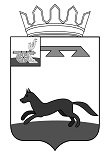 АДМИНИСТРАЦИЯ МУНИЦИПАЛЬНОГО ОБРАЗОВАНИЯ«ХИСЛАВИЧСКИЙ РАЙОН» СМОЛЕНСКОЙ ОБЛАСТИП О С Т А Н О В Л Е Н И Еот 13 мая 2020 г. № 263Об утверждении актуализированной схемы теплоснабжения Корзовского сельского поселения  Хиславичского района Смоленской области на 2021 год	В соответствии с федеральными законами от 27.07.2010 №190-ФЗ «О теплоснабжении», от 06.10.2003 № 131-ФЗ «Об общих принципах организации местного самоуправления в Российской Федерации», постановлением Правительства РФ от 22.02.2012 № 154, руководствуясь Уставом Корзовского сельского поселения Хиславичского района Смоленской областиАдминистрация муниципального образования «Хиславичский район»  Смоленской области п о с т а н о в л я е т:1. Утвердить актуализированную схему теплоснабжения Корзовского сельского поселения Хиславичского района Смоленской области на 2021 год.2.  Опубликовать настоящее постановление в газете «Хиславичские известия».3. Разместить настоящее постановление на официальном сайте Администрации муниципального образования «Хиславичский район» Смоленской области http://hislav.admin-smolensk.ru.4. Контроль за исполнением настоящего постановления возложить на И.о. заместителя Главы муниципального образования «Хиславичский район» Смоленской области - начальника отдела по строительству, архитектуре и ЖКХ Администрации муниципального образования «Хиславичский район» Смоленской области В.И. Златарева.Глава муниципального образования«Хиславичский район»Смоленской области							                А.В. ЗагребаевВизирование правового акта:Визы:Т.В. Ущеко                           ____________        «____» __________________ 2020 г.Отп. 1 экз. – в делоИсп.: И.Ю. Фигурова«_____» ____________ 2020 г.Тел.: 2-11-73Разослать: прокуратура - 1, отдел по городу-2